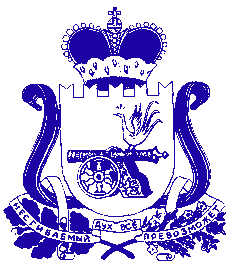 Администрация муниципального образования «Сафоновский район» Смоленской областиПОСТАНОВЛЕНИЕот 31.03.2022 № 449 Руководствуясь Порядком принятия решения о разработке муниципальных программ муниципального образования «Сафоновский район» Смоленской области и муниципальных программ муниципального образования Сафоновского городского поселения Сафоновского района Смоленской области, их формирования и реализации, утвержденным постановлением Администрации муниципального образования «Сафоновский район» Смоленской области от 21.02.2022 № 181, Уставом муниципального образования «Сафоновский район» Смоленской области, Администрация муниципального образования «Сафоновский район» Смоленской областиПОСТАНОВЛЯЕТ:1. Изложить муниципальную программу «Развитие физической культуры и спорта в Сафоновском районе Смоленской области», утвержденную постановлением Администрации муниципального образования «Сафоновский район» Смоленской области от 07.11.2013 № 1352 «Об утверждении муниципальной программы муниципального образования «Сафоновский район» Смоленской области «Развитие физической культуры и спорта в Сафоновском районе Смоленской области»  (в редакции постановлений Администрации муниципального образования «Сафоновский район» Смоленской области от 08.05.2015 № 493,                  от 08.08.2016 № 948, от 02.12.2016 № 1361, от 07.11.2017 № 1354,                                      от 29.12.2017 № 1672, от 13.11.2018 № 1335, от 02.04.2018 № 417,                                                   от 20.06.2019 № 848, от 23.08.2019 № 1211, от 03.10.2019 № 1409,                                      от 16.10.2019 № 1463, от 24.03.2020 № 350, от 31.03.2021 № 396),  в новой редакции (прилагается).2. Считать настоящее постановление неотъемлемой частью постановления Администрации муниципального образования «Сафоновский район»  Смоленской области от 07.11.2013 № 1352 «Об утверждении муниципальной программы муниципального образования «Сафоновский район» Смоленской области «Развитие физической культуры и спорта в Сафоновском районе Смоленской области»                     на 2014-2016 годы» (в редакции постановлений Администрации муниципального образования «Сафоновский район» Смоленской области от 08.05.2015 № 493,                       от 08.08.2016 № 948, от 02.12.2016 № 1361, от 07.11.2017 № 1354,                                           от 29.12.2017 № 1672, от 13.11.2018 № 1335, от 02.04.2018 № 417,                                           от 20.06.2019 № 848, от 23.08.2019 № 1211, от 03.10.2019 № 1409,                                     от 16.10.2019 № 1463, от 24.03.2020 № 350, от 31.03.2021 № 396).   3. Опубликовать настоящее постановление на официальном сайте Администрации муниципального образования «Сафоновский район» Смоленской области в информационно-телекоммуникационной сети Интернет.Глава муниципального образования «Сафоновский район» Смоленской области				    А.И. ЛапиковМУНИЦИПАЛЬНАЯ ПРОГРАММА«Развитие физической культуры и спорта в Сафоновском районе Смоленской области» на 2014-2025 годы(далее – муниципальная программа)ПАСПОРТмуниципальной программыОсновные положенияПоказатели муниципальной  программыСтруктура муниципальной  программыФинансовое обеспечение муниципальной программыПриложениек паспорту муниципальной программыСВЕДЕНИЯо показателях муниципальной  программы1. Стратегические приоритеты в сфере реализации 
муниципальной программыСовременное состояние физической культуры и спорта в Сафоновском районе  является результатом реализации государственной политики в сфере физической культуры и спорта в соответствии с указами и поручениями Президента Российской Федерации, Стратегией развития физической культуры и спорта в Российской Федерации на период до 2030 года, утвержденной распоряжением Правительства Российской Федерации от 24.11.2020 № 3081-р, и характеризуется следующими результатами.Численность граждан, систематически занимающихся физической культурой и спортом, в Сафоновском районе достигла 26668 человек. Динамика показателя с 2018 года представлена в таблице 1. Таблица 1Динамика развития физической культуры и спорта в Смоленской области в период с 2018 по 2020 год приведена в таблице 2.Таблица 2Ежегодно в Сафоновском районе проводятся массовые спортивные мероприятия: спартакиады учащихся общеобразовательных организаций, допризывной молодежи, учащихся и студентов профессиональных образовательных организаций. Традиционно на территории Сафоновского района проводится свыше 150 спортивных мероприятий областного, межмуниципального и муниципального уровня, включающих в себя проведение кубков, первенств, чемпионатов Сафоновского района по 36 видам спорта. В Сафоновском районе ведется активная работа по реализации комплекса ГТО среди населения. На официальном сайте комплекса ГТО зарегистрировано более 
3075 жителей района. Количество прошедших тестирования по выполнению видов испытаний (тестов), нормативов, требований к оценке уровня знаний и умений в области физической культуры и спорта составило:- в 2019 году – 728 человека, из них выполнили нормативы 599 человек;- в 2020 году – 654 человек, из них выполнили нормативы 298 человек; - в 2021 году – 567 человек, из них выполнили нормативы 463 человек.Общее количество спортивных сооружений в 2020 году составило  
162 объекта, в их числе 2 стадиона с трибунами, 1 крытый спортивный объект с искусственным льдом, 46 спортивных залов, 4 плавательных бассейна, 
 5 лыжные баз, 5 сооружений для стрелковых видов спорта,  88 плоскостных спортивных сооружения.В Сафоновском районе дополнительное образование спортивной направленности среди детей является неотъемлемой составляющей образовательного пространства, объединяющего в единый процесс воспитание, обучение и творческое развитие личности ребенка. Дополнительное образование продолжает развиваться на базе, клубов по месту жительства, в дошкольных и общеобразовательных организациях.Дополнительное образование детей, помимо обучения, воспитания и творческого развития личности, позволяет решать ряд других социально значимых проблем, таких как обеспечение занятости детей, их самореализация и социальная адаптация, формирование здорового образа жизни, профилактика безнадзорности, правонарушений и других асоциальных проявлений среди детей и подростков. С этой целью ведется постоянная работа по сохранению и увеличению количества детско-юношеских спортивных школ. Дети и подростки имеют возможность заниматься более чем 60 видами спорта, культивируемыми в Смоленской области.Ведется работа по подготовке кандидатов в сборные команды Смоленской области по различным видам спорта в целях развития спорта высших достижений.Среди граждан, систематически занимающихся физической культурой и спортом, преобладает городское население, преимущественно дети и молодежь в возрасте до 29 лет. Сохраняется недостаточный уровень вовлеченности населения среднего и старшего возраста в регулярные занятия физической культурой и спортом (36,4 процента и 10 процентов соответственно).Недостаточен уровень обеспеченности населения Сафоновского района спортивной инфраструктурой. Все более актуальной становится проблема приведения объектов спорта в нормативное состояние. Существует необходимость в стимулировании развития инвестиционной привлекательности сферы физической культуры и спорта, в том числе развития муниципально-частного партнерства.Цели государственной политики в сфере физической культуры и спорта определены в Стратегии развития физической культуры и спорта в Российской Федерации на период до 2030 года, утвержденной распоряжением Правительства Российской Федерации от 24.11.2020  № 3081-р, предусматривающей приоритетные направления развития физической культуры и спорта, целевые показатели с учетом национальных целей и стратегических задач развития Российской Федерации, определенных в Указе Президента Российской Федерации от 07.05.2018 № 204 «О национальных целях и стратегических задачах развития Российской Федерации на период до 2024 года» и Указе Президента Российской Федерации от 21.07.2020 
№ 474 «О национальных целях развития Российской Федерации на период до 
2030 года».Приоритетными направлениями реализации муниципальной программы являются:- создание для всех категорий и групп населения условий для занятий физической культурой и массовым спортом;- развитие системы подготовки спортивного резерва;- повышение уровня эффективности управления развитием отрасли физической культуры и спорта.Для достижения целей реализации муниципальной программы необходимо решение следующих задач:- создание условий для привлечения граждан к систематическим занятиям физической культурой и спортом;- повышение доступности спортивной инфраструктуры для всех категорий и групп населения;- развитие эффективной системы физического воспитания различных категорий и групп населения;- обеспечение организационных условий для подготовки и успешного выступления сафоновских спортсменов на областных, муниципальных  спортивных соревнованиях, фестивалях, спартакиадах.2. ПАСПОРТАкомплексов процессных мероприятийПАСПОРТкомплекса процессных мероприятий «Развитие физической культуры и спорта»  Общие положенияПоказатели реализации комплекса процессных мероприятий «Развитие физической культуры и спорта  в муниципальном образовании «Сафоновский район» Смоленской области».Показатели реализации комплекса процессных мероприятий3. СВЕДЕНИЯо финансировании структурных элементов муниципальной  программы «Развитие физической культуры и спорта в Сафоновском районе Смоленской области»О муниципальной программе «Развитие физической культуры и спорта в Сафоновском районе Смоленской области» на 2014-2025 годыУтвержденапостановлением Администрациимуниципального образования«Сафоновский район» Смоленской областиот 07.11.2013 № 1352  «Об утверждении муниципальной программы «Развитие физической культуры и спорта в Сафоновском районе Смоленской области» на 2014-2016 годы» (в редакции постановлений Администрации муниципального образования «Сафоновский район» Смоленской области              от 08.05.2015 № 493, от 08.08.2016 № 948,              от 02.12.2016 № 1361, от 07.11.2017 № 1354,              от 29.12.2017 № 1672, от 13.11.2018 № 1335,             от 02.04.2018 № 417, от 20.06.2019 № 848,           от 23.08.2019 № 1211, от 03.10.2019 № 1409,            от 16.10.2019 № 1463, от 24.03.2020 № 350,                от 31.03.2021 № 396, от 31.03.2022 № 449Ответственный исполнитель муниципальной программыОтдел по физической культуре и спорту Администрации муниципального образования «Сафоновский район» Смоленской областиНачальник отдела по физической культуре и спорту Администрации муниципального образования «Сафоновский район» Смоленской области Кулаков Дмитрий ВалентиновичПериод реализации муниципальной программыэтап I: 2014 - 2021 годы;этап II: 2022 - 2024 годыЦель муниципальной  программы- увеличение доли граждан, систематически занимающихся физической культурой и спортом в муниципальном образовании «Сафоновский район» Смоленской области Объемы финансового обеспечения за весь период реализации (по годам реализации и в разрезе источников финансирования на очередной финансовый год и первый, второй годы планового периода)общий объем финансирования составляет 11577,5  тыс. рублей, из них:2014 - 2021 годы (всего) – 8727.5 тыс. рублей;2022 год (всего) – 950,0 тыс. рублей, из них средства  бюджета муниципального образования «Сафоновский район» Смоленской области –950,0 тыс. рублей;2023 год (всего) – 950,0 тыс. рублей, из них средства  бюджета муниципального образования «Сафоновский район» Смоленской области – 950,0 тыс. рублей;2024 год (всего) – 950,0 тыс. рублей, из них средства  бюджета муниципального образования «Сафоновский район» Смоленской области – 950,0 тыс. рублей;2025    год – объемы финансирования не определены№ п/пНаименование показателяЕдиница измеренияБазовое значение показателя (2021 год)Планируемое значение показателяПланируемое значение показателяПланируемое значение показателя№ п/пНаименование показателяЕдиница измеренияБазовое значение показателя (2021 год)2022 год2023 год2024 год12345671.Доля  граждан, систематически занимающихся физической культурой и спортом%46,048,050,052,02.Доля сельского населения, систематически занимающегося физической  культурой   и спортом%-26,030,032,03.Доля лиц с ограниченными возможностями здоровья и инвалидов, систематически занимающихся физической культурой и спортом, в общей численности указанной категории населения, не имеющего противопоказаний для занятий физической культурой и спортом%-16,017,018,04.Уровень обеспеченности населения спортивными сооружениями исходя из единовременной пропускной способности объектов спорта%77,177,277,373,4№ п/пЗадача структурного элементаКраткое описание ожидаемых эффектов от реализации задачи структурного элементаСвязь с показателями12341. Комплекс процессных мероприятий «Развитие физической культуры и спорта»  1. Комплекс процессных мероприятий «Развитие физической культуры и спорта»  1. Комплекс процессных мероприятий «Развитие физической культуры и спорта»  1. Комплекс процессных мероприятий «Развитие физической культуры и спорта»  Ответственный за выполнение комплекса процессных мероприятий – начальник отдела по физической культуре и спорту Администрации муниципального образования «Сафоновский район» Смоленской области – Кулаков Дмитрий Валентинович Ответственный за выполнение комплекса процессных мероприятий – начальник отдела по физической культуре и спорту Администрации муниципального образования «Сафоновский район» Смоленской области – Кулаков Дмитрий Валентинович Ответственный за выполнение комплекса процессных мероприятий – начальник отдела по физической культуре и спорту Администрации муниципального образования «Сафоновский район» Смоленской области – Кулаков Дмитрий Валентинович Созданы условия для вовлечения жителей Сафоновского района в систематические занятия физической культурой и спортомЖители Сафоновского района вовлечены в систематические занятия физической культурой и спортом посредством проведения муниципальных спортивно-массовых мероприятий, фестивалей, спартакиад среди различных слоев населения   Доля граждан, систематически занимающихся физической культурой и спортом, доля сельского населения, систематически занимающегося физической  культурой   и спортом, доля лиц с ограниченными возможностями здоровья и инвалидов, систематически занимающихся физической культурой и спортом, в общей численности указанной категории населения, не имеющего противопоказаний для занятий физической культурой и спортом, уровень обеспеченности населения спортивными сооружениями исходя из единовременной пропускной способности объектов спортаСозданы условия, направленные на достижения сафоновскими  спортсменами высоких спортивных результатов Обеспечены:участие Сафоновских спортсменов в областных, всероссийских официальных соревнованиях, фестивалях, спартакиадах;проведение тренировочных мероприятий для Сафоновских спортсменов;присвоение спортивных разрядов и квалификационных категорий спортивных судей   Количество спортсменов Сафоновского района в составе спортивных сборных Смоленской областиИсточник финансового обеспеченияОбъем финансового обеспечения по годам реализации (тыс. рублей)Объем финансового обеспечения по годам реализации (тыс. рублей)Объем финансового обеспечения по годам реализации (тыс. рублей)Объем финансового обеспечения по годам реализации (тыс. рублей)Источник финансового обеспечениявсего2022 год2023 год2024 годВ целом по муниципальной  программе, 
в том числе:2850,0950,0950,0950,0 бюджет муниципального образования «Сафоновский район» Смоленской области2850,0950,0950,0950,0№ п/пНаименование показателяМетодика расчета показателя или источник получения информации о значении показателя (наименование формы статистического наблюдения, реквизиты документа об утверждении методики и т.д.)1.Доля  граждан, систематически занимающихся физической культурой и спортомметодика расчета показателя  утверждена приказом Министерства спорта Российской Федерации                           от 01.06.2021 № 3762.Доля сельского населения, систематически занимающегося физической  культурой   и спортомметодика расчета показателя утверждена приказом начальника Главного управления спорта Смоленской области от 11.01.2022 № 7-П3.Доля лиц с ограниченными возможностями здоровья и инвалидов, систематически занимающихся физической культурой и спортом, в общей численности указанной категории населения, не имеющего противопоказаний для занятий физической культурой и спортомметодика расчета показателя утверждена приказом начальника Главного управления спорта Смоленской области от 11.01.2022 № 7-П4.Уровень обеспеченности населения спортивными сооружениями исходя из единовременной пропускной способности объектов спортаметодика расчета показателя  утверждена приказом Министерства спорта Российской Федерации от 01.06.2021 № 376ГодКоличество регулярно занимающихся физической культурой и спортом (человек)Доля граждан, систематически занимающихся физической культурой и спортом (%)Доля граждан, систематически занимающихся физической культурой и спортом (%)ГодКоличество регулярно занимающихся физической культурой и спортом (человек)Сафоновский районСмоленская область20181901033,134,220192161738,338,120202546543,943,9№ п/пНаименование показателя2018 год2019 год2020 год123451.Доля граждан, систематически занимающихся физической культурой и спортом (%)33,138,343,92.Количество спортивных сооружений, находящихся в федеральной, областной и муниципальной собственности (ед.)1591591623.Уровень     обеспеченности    населения спортивными сооружениями исходя из единовременной пропускной способности объектов спорта  (%)76.176,576,9Ответственный за выполнение комплекса процессных мероприятийНачальник отдела по физической культуре и спорту Администрации муниципального образования «Сафоновский район» Смоленской области Кулаков Дмитрий ВалентиновичСвязь с муниципальной  программоймуниципальная  программа «Развитие физической культуры и спорта в Сафоновском районе Смоленской области»№ п/пНаименование показателя реализацииЕдиница измеренияБазовое значение показателя реализации (2021 год)Планируемое значение показателя реализации на очередной финансовый год и плановый периодПланируемое значение показателя реализации на очередной финансовый год и плановый периодПланируемое значение показателя реализации на очередной финансовый год и плановый период№ п/пНаименование показателя реализацииЕдиница измеренияБазовое значение показателя реализации (2021 год)2022 год2023 год2024 год12345671.Доля детей и молодежи (возраст 3 – 29 лет), систематически занимающихся физической культурой     и спортом%87,889,390,090,62.Доля граждан среднего возраста (женщины 30 – 54 года, мужчины 30 – 59 лет), систематически занимающихся физической культурой       и       спортом%35,739,042.549,73.Доля граждан старшего возраста (женщины 55 – 79 лет; мужчины 60 – 79 лет), систематически занимающихся физической культурой и спортом%10,011,014,517,04.Количество проведенных спортивно-массовых мероприятий, фестивалей, спартакиад среди различных слоев населения Смоленской областиединиц1561601601605.Количество организованных тренировочных мероприятий по подготовке спортивных сборных    командединиц7810106.Количество присвоенных спортивных разрядов и квалификационных категорий спортивных судейединиц298450500500№ п/пНаименованиеУчастник муниципальной  программыИсточник финансового обеспеченияОбъем средств на реализацию муниципальной  программы на очередной финансовый год и плановый период (тыс. рублей)Объем средств на реализацию муниципальной  программы на очередной финансовый год и плановый период (тыс. рублей)Объем средств на реализацию муниципальной  программы на очередной финансовый год и плановый период (тыс. рублей)Объем средств на реализацию муниципальной  программы на очередной финансовый год и плановый период (тыс. рублей)№ п/пНаименованиеУчастник муниципальной  программыИсточник финансового обеспечениявсего2022 год2023 год2024 год123456781. Комплекс процессных мероприятий «Развитие физической культуры и спорта  в муниципальном образовании «Сафоновский район» Смоленской области»1. Комплекс процессных мероприятий «Развитие физической культуры и спорта  в муниципальном образовании «Сафоновский район» Смоленской области»1. Комплекс процессных мероприятий «Развитие физической культуры и спорта  в муниципальном образовании «Сафоновский район» Смоленской области»1. Комплекс процессных мероприятий «Развитие физической культуры и спорта  в муниципальном образовании «Сафоновский район» Смоленской области»1. Комплекс процессных мероприятий «Развитие физической культуры и спорта  в муниципальном образовании «Сафоновский район» Смоленской области»1. Комплекс процессных мероприятий «Развитие физической культуры и спорта  в муниципальном образовании «Сафоновский район» Смоленской области»1. Комплекс процессных мероприятий «Развитие физической культуры и спорта  в муниципальном образовании «Сафоновский район» Смоленской области»1. Комплекс процессных мероприятий «Развитие физической культуры и спорта  в муниципальном образовании «Сафоновский район» Смоленской области»1.1.Проведение муниципальных спортивно - массовых мероприятий, фестивалей, спартакиадОтдел по физической культуре и спортуАдминистрации муниципального образования «Сафоновский район» Смоленской области бюджет муниципального образования «Сафоновский район» Смоленской области900,0300,0300,0300,01.2Расходы по обеспечению участия сборных команд Сафоновского района в спортивных мероприятияхОтдел по физической культуре и спортуАдминистрации муниципального образования «Сафоновский район» Смоленской областибюджет муниципального образования «Сафоновский район» Смоленской области1650,0550,0550,0550,01.3Расходы по обеспечению подготовки сборных команд Сафоновского района к выступлению на всероссийских и международных спортивных соревнованияхОтдел по физической культуре и спортуАдминистрации муниципального образования «Сафоновский район» Смоленской областибюджет муниципального образования «Сафоновский район» Смоленской области300100,0100,0100,0Итого по комплексу процессных мероприятийИтого по комплексу процессных мероприятийбюджет муниципального образования «Сафоновский район» Смоленской области2850,0950,0950,0950,0